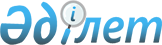 Ақсу аудандық мәслихатының 2014 жылғы 19 желтоқсандағы "Ақсу ауданының 2015 - 2017 жылдарға арналған бюджеті туралы" № 37-233 шешіміне өзгерістер енгізу туралы
					
			Күшін жойған
			
			
		
					Алматы облысы Ақсу аудандық мәслихатының 2015 жылғы 06 ақпандағы № 38-239 шешімі. Алматы облысы Әділет департаментінде 2015 жылғы 17 ақпанда № 3059 болып тіркелді. Күші жойылды - Алматы облысы Ақсу аудандық мәслихатының 2017 жылғы 17 наурыздағы № 12-57 шешімімен      Ескерту. Күші жойылды – Алматы облысы Ақсу аудандық мәслихатының 17.03.2017 № 12-57 шешімімен (алғашқы ресми жарияланған күнінен кейін күнтізбелік он күн өткен соң қолданысқа енгізіледі).

      РҚАО ескертпесі.

      Құжаттың мәтінінде түпнұсқасының пунктуациясы мен орфографиясы сақталған.

      2008 жылғы 4 желтоқсандағы Қазақстан Республикасы Бюджет Кодексінің 104-бабы 4-тармағының 5) тармақшасына және 106-бабының 4-тармағына, "Қазақстан Республикасындағы жергілікті мемлекеттік басқару және өзін-өзі басқару туралы" 2001 жылғы 23 қаңтардағы Қазақстан Республикасы Заңының 6-бабы 1-тармағының 1) тармақшасына сәйкес Ақсу аудандық мәслихаты ШЕШІМ ҚАБЫЛДАДЫ:

      1. Ақсу аудандық мәслихатының 2014 жылғы 19 желтоқсандағы "Ақсу ауданының 2015-2017 жылдарға арналған бюджеті туралы" № 37-233 шешіміне (2014 жылғы 29 желтоқсандағы нормативтік құқықтық актілерді мемлекеттік тіркеу Тізілімінде № 2986 тіркелген, 2015 жылғы 10 қаңтардағы № 2 (9738), 2015 жылғы 17 қаңтардағы № 3 (9739) аудандық "Ақсу өңірі" газетінде жарияланған), келесі өзгерістер енгізілсін:

      көрсетілген шешімнің 1-тармағы жаңа редакцияда баяндалсын:

      "1. 2015-2017 жылдарға арналған бюджеті тиісінше 1, 2 және 3-қосымшаларға сәйкес, оның ішінде 2015 жылға келесі көлемдерде бекітілсін:

      1) кірістер 5968385 мың теңге, оның ішінде:

      салықтық түсімдер 71519 мың теңге;

      салықтық емес түсімдер 7250 мың теңге;

      негізгі капиталды сатудан түсетін түсімдер 15777 мың теңге;

      трансферттер түсімі 5873839 мың теңге, оның ішінде:

      ағымдағы нысаналы трансферттер 1642432 мың теңге;

      нысаналы даму трансферттері 1784703 мың теңге;

      субвенциялар 2446704 мың теңге;

      2) шығындар 6005536 мың теңге;

      3) таза бюджеттік кредиттеу 30625 мың теңге, оның ішінде:

      бюджеттік кредиттер 38649 мың теңге;

      бюджеттік кредиттерді өтеу 8024 мың теңге;

      4) қаржы активтерімен операциялар бойынша сальдо 0 теңге; 

      5) бюджет тапшылығы (профициті) (-)67776 мың теңге;

      6) бюджет тапшылығын қаржыландыру (профицитін пайдалану) 67776 мың теңге".

      2. Көрсетілген шешімнің 1 қосымшасы осы шешімнің 1 қосымшасына сәйкес жаңа редакцияда баяндалсын. 

      3. Осы шешімнің орындалуын бақылау аудандық мәслихаттың "Бюджет, әлеуметтік-мәдениет салалары, жастар саясаты, заңдылық және құқық қорғау мәселелері жөніндегі" тұрақты комиссиясына жүктелсін.

      4. Бөлім басшысына (келісім бойынша Жандосова Г.Ж.) осы шешімді әділет органдарында мемлекеттік тіркелгеннен кейін ресми және мерзімді баспа басылымдарында, сондай-ақ Қазақстан Республикасының Үкіметі белгілеген интернет-ресурста және аудандық мәслихатының интернет-ресурсында жариялау жүктелсін.

      5. Осы шешім 2015 жылдың 1 қаңтарынан бастап қолданысқа енгізіледі.

 Ақсу ауданының 2015 жылға арналған бюджеті
					© 2012. Қазақстан Республикасы Әділет министрлігінің «Қазақстан Республикасының Заңнама және құқықтық ақпарат институты» ШЖҚ РМК
				
      Сессия төрағасы 

Т.Баулыбаев

      Мәслихат хатшысы 

С.Серпербаев
Ақсу аудандық мәслихатының 2015 жылғы 06 ақпандағы "Ақсу аудандық мәслихатының 2014 жылғы 19 желтоқсандағы "Ақсу ауданының 2015-2017 жылдарға арналған бюджеті туралы" №37-233 шешіміне өзгерістер енгізу туралы" №38-239 шешіміне 1 қосымшаАқсу аудандық мәслихатының 2014 жылғы 19 желтоқсандағы "Ақсу ауданының 2015 - 2017 жылдарға арналған бюджеті туралы" № 37-233 шешімімен бекітілген 1 қосымшаСанаты

Санаты

Санаты

Санаты

 

сомасы

(мың тенге)

 

Сыныбы

Сыныбы

Сыныбы

 

сомасы

(мың тенге)

 

Ішкі сыныбы

Ішкі сыныбы

 

сомасы

(мың тенге)

 

Атауы

 

сомасы

(мың тенге)

 

1

2

3

4

5

I. Кірістер

5968385

1

Салықтық түсімдер

71519

01

Табыс салығы

1775

2

Жеке табыс салығы

1775

04

Меншікке салынатын салықтар

57229

1

Мүлікке салынатын салықтар

32146

3

Жер салығы

5636

4

Көлiк құралдарына салынатын салық

13947

5

Бірыңғай жер салығы

5500

05

Тауарларға, жұмыстарға және қызметтерге салынатын iшкi салықтар

6310

2

Акциздер

730

3

Табиғи және басқа ресурстарды пайдаланғаны үшiн түсетiн түсiмдер

500

4

Кәсіпкерлік және кәсіби қызметті жүргізгені үшін алынатын алымдар

5080

08

Заңдық маңызы бар әрекеттерді жасағаны және (немесе) оған уәкілеттігі бар мемлекеттік органдар немесе лауазымды адамдар құжаттар бергені үшін алынатын міндетті төлемдер

6205

1

Мемлекеттік баж

6205

2

Салықтық емес түсімдер

7250

01

Мемлекеттік меншіктен түсетін кірістер

650

5

Мемлекет меншігіндегі мүлікті жалға беруден түсетін кірістер

650

06

Басқа да салықтық емес түсiмдер

6600

1

Басқа да салықтық емес түсiмдер

6600

3

Негізгі капиталды сатудан түсетін түсімдер

15777

01

Мемлекеттік мекемелерге бекітілген мемлекеттік мүлікті сату

9777

1

Мемлекеттік мекемелерге бекітілген мемлекеттік мүлікті сату

9777

03

Жердi және материалдық емес активтердi сату

6000

1

Жерді сату

5000

2

Материалдық емес активтерді сату 

1000

4

Трансферттердің түсімдері

5873839

02

Мемлекеттік басқарудың жоғарғы тұрған органдарынан түсетін трансферттер

5873839

2

Облыстық бюджеттен түсетін трансферттер

5873839

Функционалдық топ

Функционалдық топ

Функционалдық топ

Функционалдық топ

Функционалдық топ

 

сомасы

(мың теңге)

 

 

Функционалдық кіші топ

Функционалдық кіші топ

Функционалдық кіші топ

Функционалдық кіші топ

 

сомасы

(мың теңге)

 

 

Бюджеттік бағдарламалардың әкімшісі

Бюджеттік бағдарламалардың әкімшісі

Бюджеттік бағдарламалардың әкімшісі

 

сомасы

(мың теңге)

 

 

Бюджеттік бағдарлама

Бюджеттік бағдарлама

 

сомасы

(мың теңге)

 

 

А Т А У Ы

 

сомасы

(мың теңге)

 

 

1

2

3

4

5

6

II. Шығындар

6005536

1

Жалпы сипаттағы мемлекеттiк қызметтер

354440

01

Мемлекеттiк басқарудың жалпы функцияларын орындайтын өкiлдi, атқарушы және басқа органдар

327947

112

Аудан (облыстық маңызы бар қала) мәслихатының аппараты

15042

001

Аудан (облыстық маңызы бар қала) мәслихатының қызметін қамтамасыз ету жөніндегі қызметтер

14195

003

Мемлекеттік органның күрделі шығыстары

847

122

Аудан (облыстық маңызы бар қала) әкімінің аппараты

72956

001

Аудан (облыстық маңызы бар қала) әкімінің қызметін қамтамасыз ету жөніндегі қызметтер

70407

003

Мемлекеттік органның күрделі шығыстары

2549

123

Қаладағы аудан, аудандық маңызы бар қала, кент, ауыл, ауылдық округ әкімінің аппараты

239949

001

Қаладағы аудан, аудандық маңызы бар қала, кент, ауыл, ауылдық округ әкімінің қызметін қамтамасыз ету жөніндегі қызметтер

237450

022

Мемлекеттік органның күрделі шығыстары

2499

02

Қаржылық қызмет

13164

452

Ауданның (облыстық маңызы бар қаланың) қаржы бөлімі

13164

001

Ауданның (облыстық маңызы бар қаланың) бюджетін орындау және коммуналдық меншігін басқару саласындағы мемлекеттік саясатты іске асыру жөніндегі қызметтер 

11953

003

Салық салу мақсатында мүлікті бағалауды жүргізу

413

010

Жекешелендіру, коммуналдық меншікті басқару, жекешелендіруден кейінгі қызмет және осыған байланысты дауларды реттеу

651

018

Мемлекеттік органның күрделі шығыстары

147

05

Жоспарлау және статистикалық қызмет

13329

453

Ауданның (облыстық маңызы бар қаланың) экономика және бюджеттік жоспарлау бөлімі

13329

001

Экономикалық саясатты, мемлекеттік жоспарлау жүйесін қалыптастыру және дамыту саласындағы мемлекеттік саясатты іске асыру жөніндегі қызметтер

13182

004

Мемлекеттік органның күрделі шығыстары

147

2

Қорғаныс

2798

01

Әскери мұқтаждар

1771

122

Аудан (облыстық маңызы бар қала) әкімінің аппараты

1771

005

Жалпыға бірдей әскери міндетті атқару шеңберіндегі іс-шаралар

1771

02

Төтенше жағдайлар жөнiндегi жұмыстарды ұйымдастыру

1027

122

Аудан (облыстық маңызы бар қала) әкімінің аппараты

1027

007

Аудандық (қалалық) ауқымдағы дала өрттерінің, сондай-ақ мемлекеттік өртке қарсы қызмет органдары құрылмаған елдi мекендерде өрттердің алдын алу және оларды сөндіру жөніндегі іс-шаралар

1027

3

Қоғамдық тәртіп, қауіпсіздік, құқықтық, сот, қылмыстық-атқару қызметі

504

09

Қоғамдық тәртіп және қауіпсіздік саласындағы өзге де қызметтер

504

485

Ауданның (облыстық маңызы бар қаланың) жолаушылар көлігі және автомобиль жолдары бөлімі

504

021

Елдi мекендерде жол қозғалысы қауiпсiздiгін қамтамасыз ету

504

4

Білім беру

3373218

01

Мектепке дейiнгi тәрбие және оқыту

244837

464

Ауданның (облыстық маңызы бар қаланың) білім бөлімі

244837

009

Мектепке дейінгі тәрбие мен оқыту ұйымдарының қызметін қамтамасыз ету

39937

040

Мектепке дейінгі білім беру ұйымдарында мемлекеттік білім беру тапсырысын іске асыруға

204900

02

Бастауыш, негізгі орта және жалпы орта білім беру

2376643

123

Қаладағы аудан, аудандық маңызы бар қала, кент, ауыл, ауылдық округ әкімінің аппараты

598

005

Ауылдық (селолық) жерлерде балаларды мектепке дейін тегін алып баруды және кері алып келуді ұйымдастыру

598

464

Ауданның (облыстық маңызы бар қаланың) білім бөлімі

2333469

003

Жалпы білім беру 

2251027

006

Балаларға қосымша білім беру 

82442

465

Ауданның (облыстық маңызы бар қаланың) дене шынықтыру және спорт бөлімі

42576

017

Балалар мен жасөспірімдерге спорт бойынша қосымша білім беру

42576

09

Білім беру саласындағы өзге де қызметтер

751738

464

Ауданның (облыстық маңызы бар қаланың) білім бөлімі

107777

001

Жергілікті деңгейде білім беру саласындағы мемлекеттік саясатты іске асыру жөніндегі қызметтер

14700

004

Ауданның (облыстық маңызы бар қаланың) мемлекеттік білім беру мекемелерінде білім беру жүйесін ақпараттандыру

12000

005

Ауданның (облыстық маңызы бар қаланың) мемлекеттік білім беру мекемелер үшін оқулықтар мен оқу-әдiстемелiк кешендерді сатып алу және жеткізу

48600

007

Аудандық (қалалық) ауқымдағы мектеп олимпиадаларын және мектептен тыс іс-шараларды өткiзу

1841

012

Мемлекеттік органның күрделі шығыстары

147

015

Жетім баланы (жетім балаларды) және ата-аналарының қамқорынсыз қалған баланы (балаларды) күтіп-ұстауға қамқоршыларға (қорғаншыларға) ай сайынғы ақшалай қаражат төлемі

18500

022

Жетім баланы (жетім балаларды) және ата-анасының қамқорлығынсыз қалған баланы (балаларды) асырап алғаны үшін Қазақстан азаматтарына біржолғы ақша қаражатын төлеуге арналған төлемдер

689

067

Ведомстволық бағыныстағы мемлекеттік мекемелерінің және ұйымдарының күрделі шығыстары

11300

467

Ауданның (облыстық маңызы бар қаланың) құрылыс бөлімі

643961

037

Білім беру объектілерін салу және реконструкциялау

643961

6

Әлеуметтiк көмек және әлеуметтiк қамсыздандыру 

156615

02

Әлеуметтік көмек

135211

451

Ауданның (облыстық маңызы бар қаланың) жұмыспен қамту және әлеуметтік бағдарламалар бөлімі

135211

002

Жұмыспен қамту бағдарламасы

33737

004

Ауылдық жерлерде тұратын денсаулық сақтау, білім беру, әлеуметтік қамтамасыз ету, мәдениет, спорт және ветеринар мамандарына отын сатып алуға Қазақстан Республикасының заңнамасына сәйкес әлеуметтік көмек көрсету

21802

005

Мемлекеттік атаулы әлеуметтік көмек

1704

006

Тұрғын үйге көмек көрсету

1125

007

Жергілікті өкілетті органдардың шешімі бойынша мұқтаж азаматтардың жекелеген топтарына әлеуметтік көмек

22629

010

Үйден тәрбиеленіп оқытылатын мүгедек балаларды материалдық қамтамасыз ету

1094

014

Мұқтаж азаматтарға үйде әлеуметтiк көмек көрсету

25959

016

18 жасқа дейінгі балаларға мемлекеттік жәрдемақылар 

3519

017

Мүгедектерді оңалту жеке бағдарламасына сәйкес, мұқтаж мүгедектерді міндетті гигиеналық құралдармен және ымдау тілі мамандарының қызмет көрсетуін, жеке көмекшілермен қамтамасыз ету

9593

052

Ұлы Отан соғысындағы Жеңістің жетпіс жылдығына арналған іс-шараларды өткізу

14049

09

Әлеуметтiк көмек және әлеуметтiк қамтамасыз ету салаларындағы өзге де қызметтер

21404

451

Ауданның (облыстық маңызы бар қаланың) жұмыспен қамту және әлеуметтік бағдарламалар бөлімі

21404

001

Жергілікті деңгейде халық үшін әлеуметтік бағдарламаларды жұмыспен қамтуды қамтамасыз етуді іске асыру саласындағы мемлекеттік саясатты іске асыру жөніндегі қызметтер

17047

011

Жәрдемақыларды және басқа да әлеуметтік төлемдерді есептеу, төлеу мен жеткізу бойынша қызметтерге ақы төлеу

936

021

Мемлекеттік органның күрделі шығыстары 

147

050

Мүгедектердің құқықтарын қамтамасыз ету және өмір сүру сапасын жақсарту жөніндегі іс-шаралар жоспарын іске асыру

3274

7

Тұрғын үй-коммуналдық шаруашылық

1561743

01

Тұрғын үй шаруашылығы

160031

467

Ауданның (облыстық маңызы бар қаланың) құрылыс бөлімі

139599

003

Коммуналдық тұрғын үй қорының тұрғын үйін жобалау және (немесе) салу, реконструкциялау

91149

004

Инженерлік коммуникациялық инфрақұрылымды жобалау, дамыту, жайластыру және (немесе) сатып алу 

48450

487

Ауданның (облыстық маңызы бар қаланың) тұрғын үй-коммуналдық шаруашылық және тұрғын үй инспекция бөлімі

20432

001

Тұрғын үй-коммуналдық шаруашылық және тұрғын үй қоры саласында жергілікті деңгейде мемлекеттік саясатты іске асыру бойынша қызметтер

7685

003

Мемлекеттік органның күрделі шығыстары

147

006

Азаматтардың жекелеген санаттарын тұрғын үймен қамтамасыз ету

12600

02

Коммуналдық шаруашылық

1358897

487

Ауданның (облыстық маңызы бар қаланың) тұрғын үй-коммуналдық шаруашылық және тұрғын үй инспекция бөлімі

1358897

016

Сумен жабдықтау және су бұру жүйесінің жұмыс істеуі

357754

029

Сумен жабдықтау және су бұру жүйелерін дамыту

879369

058

Ауылдық елді мекендердегі сумен жабдықтау және су бұру жүйелерін дамыту

121774

03

Елді-мекендерді абаттандыру

42815

123

Қаладағы аудан, аудандық маңызы бар қала, кент, ауыл, ауылдық округ әкімінің аппараты

36746

008

Елді мекендердегі көшелерді жарықтандыру

16671

011

Елді мекендерді абаттандыру мен көгалдандыру

20075

487

Ауданның (облыстық маңызы бар қаланың) тұрғын үй-коммуналдық шаруашылық және тұрғын үй инспекциясы бөлімі

6069

017

Елдi мекендердiң санитариясын қамтамасыз ету

1669

030

Елді мекендерді абаттандыру және көгалдандыру

4400

8

Мәдениет, спорт, туризм және ақпараттық кеңістiк

172663

01

Мәдениет саласындағы қызмет

104710

455

Ауданның (облыстық маңызы бар қаланың) мәдениет және тілдерді дамыту бөлімі

104710

003

Мәдени-демалыс жұмысын қолдау

104710

02

Спорт

11882

465

Ауданның (облыстық маңызы бар қаланың) дене шынықтыру және спорт бөлімі

11882

001

Жергілікті деңгейде дене шынықтыру және спорт саласындағы мемлекеттік саясатты іске асыру жөніндегі қызметтер

6216

004

Мемлекеттік органның күрделі шығыстары

147

006

Аудандық (облыстық маңызы бар қалалық) деңгейде спорттық жарыстар өткiзу

898

007

Әртүрлi спорт түрлерi бойынша аудан (облыстық маңызы бар қала) құрама командаларының мүшелерiн дайындау және олардың облыстық спорт жарыстарына қатысуы

4621

03

Ақпараттық кеңістік

38598

455

Ауданның (облыстық маңызы бар қаланың) мәдениет және тілдерді дамыту бөлімі

38598

006

Аудандық (қалалық) кiтапханалардың жұмыс iстеуi

37720

007

Мемлекеттiк тiлдi және Қазақстан халқының басқа да тiлдерін дамыту

878

09

Мәдениет, спорт, туризм және ақпараттық кеңiстiктi ұйымдастыру жөнiндегi өзге де қызметтер

17473

455

Ауданның (облыстық маңызы бар қаланың) мәдениет және тілдерді дамыту бөлімі

5895

001

Жергілікті деңгейде тілдерді және мәдениетті дамыту саласындағы мемлекеттік саясатты іске асыру жөніндегі қызметтер

5748

010

Мемлекеттік органның күрделі шығыстары

147

456

Ауданның (облыстық маңызы бар қаланың) ішкі саясат бөлімі

11578

001

Жергілікті деңгейде ақпарат, мемлекеттілікті нығайту және азаматтардың әлеуметтік сенімділігін қалыптастыру саласында мемлекеттік саясатты іске асыру жөніндегі қызметтер

11431

006

Мемлекеттік органның күрделі шығыстары

147

10

Ауыл, су, орман, балық шаруашылығы, ерекше қорғалатын табиғи аумақтар, қоршаған ортаны және жануарлар дүниесін қорғау, жер қатынастары

190584

01

Ауыл шаруашылығы

55269

453

Ауданның (облыстық маңызы бар қаланың) экономика және бюджеттік жоспарлау бөлімі

8375

099

Мамандардың әлеуметтік көмек көрсетуі жөніндегі шараларды іске асыру

8375

462

Ауданның (облыстық маңызы бар қаланың) ауыл шаруашылығы бөлімі

15516

001

Жергілікті деңгейде ауыл шаруашылығы саласындағы мемлекеттік саясатты іске асыру жөніндегі қызметтер

15369

006

Мемлекеттік органның күрделі шығыстары

147

473

Ауданның (облыстық маңызы бар қаланың) ветеринария бөлімі

31378

001

Жергілікті деңгейде ветеринария саласындағы мемлекеттік саясатты іске асыру жөніндегі қызметтер

5759

003

Мемлекеттік органның күрделі шығыстары 

147

006

Ауру жануарларды санитарлық союды ұйымдастыру

2135

007

Қаңғыбас иттер мен мысықтарды аулауды және жоюды ұйымдастыру

1000

008

Алып қойылатын және жойылатын ауру жануарлардың, жануарлардан алынатын өнімдер мен шикізаттың құнын иелеріне өтеу

12097

009

Жануарлардың энзоотиялық аурулары бойынша ветеринариялық іс-шараларды жүргізу

3365

010

Ауыл шаруашылығы жануарларын сәйкестендіру жөніндегі іс-шараларды өткізу

6875

06

Жер қатынастары

7740

463

Ауданның (облыстық маңызы бар қаланың) жер қатынастары бөлімі

7740

001

Аудан (облыстық маңызы бар қала) аумағында жер қатынастарын реттеу саласындағы мемлекеттік саясатты іске асыру жөніндегі қызметтер

7593

007

Мемлекеттік органның күрделі шығыстары

147

09

Ауыл, су, орман, балық шаруашылығы, қоршаған ортаны қорғау және жер қатынастары саласындағы басқа да қызметтер

127575

473

Ауданның (облыстық маңызы бар қаланың) ветеринария бөлімі

127575

011

Эпизоотияға қарсы іс-шаралар жүргізу

127575

11

Өнеркәсіп, сәулет, қала құрылысы және құрылыс қызметі

16223

02

Сәулет, қала құрылысы және құрылыс қызметі

16223

467

Ауданның (облыстық маңызы бар қаланың) құрылыс бөлімі

8778

001

Жергілікті деңгейде құрылыс саласындағы мемлекеттік саясатты іске асыру жөніндегі қызметтер

8631

017

Мемлекеттік органның күрделі шығыстары

147

468

Ауданның (облыстық маңызы бар қаланың) сәулет және қала құрылысы бөлімі

7445

001

Жергілікті деңгейде сәулет және қала құрылысы саласындағы мемлекеттік саясатты іске асыру жөніндегі қызметтер

7298

004

Мемлекеттік органның күрделі шығыстары 

147

12

Көлiк және коммуникация

101566

01

Автомобиль көлiгi

95434

485

Ауданның (облыстық маңызы бар қаланың) жолаушылар көлігі және автомобиль жолдары бөлімі

95434

023

Автомобиль жолдарының жұмыс істеуін қамтамасыз ету

95434

09

Көлiк және коммуникациялар саласындағы басқа да қызметтер

6132

485

Ауданның (облыстық маңызы бар қаланың) жолаушылар көлігі және автомобиль жолдары бөлімі

6132

001

Жергілікті деңгейде жолаушылар көлігі және автомобиль жолдары саласындағы мемлекеттік саясатты іске асыру жөніндегі қызметтер

5985

003

Мемлекеттік органның күрделі шығыстары

147

13

Басқалар

44208

03

Кәсiпкерлiк қызметтi қолдау және бәсекелестікті қорғау

6487

469

Ауданның (облыстық маңызы бар қаланың) кәсіпкерлік бөлімі

6487

001

Жергілікті деңгейде кәсіпкерлік дамыту саласындағы мемлекеттік саясатты іске асыру жөніндегі қызметтер

6340

004

Мемлекеттік органның күрделі шығыстары

147

09

Басқалар

37721

123

Қаладағы аудан, аудандық маңызы бар қала, кент, ауыл, ауылдық округ әкімінің аппараты

36303

040

"Өңірлерді дамыту" Бағдарламасы шеңберінде өңірлерді экономикалық дамытуға жәрдемдесу бойынша шараларды іске асыру

36303

452

Ауданның (облыстық маңызы бар қаланың) қаржы бөлімі

1418

012

Ауданның (облыстық маңызы бар қаланың) жергілікті атқарушы органының резерві 

1418

15

Трансферттер

30974

01

Трансферттер

30974

452

Ауданның (облыстық маңызы бар қаланың) қаржы бөлімі

30974

006

Нысаналы пайдаланылмаған (толық пайдаланылмаған) трансферттерді қайтару

30974

Функционалдық топ

Функционалдық топ

Функционалдық топ

Функционалдық топ

Функционалдық топ

 

сомасы

(мың теңге)

 

 

Функционалдық кіші топ

Функционалдық кіші топ

Функционалдық кіші топ

Функционалдық кіші топ

 

сомасы

(мың теңге)

 

 

Бюджеттік бағдарламалардың әкімшісі

Бюджеттік бағдарламалардың әкімшісі

Бюджеттік бағдарламалардың әкімшісі

 

сомасы

(мың теңге)

 

 

Бюджеттік бағдарлама

Бюджеттік бағдарлама

 

сомасы

(мың теңге)

 

 

Атауы

 

сомасы

(мың теңге)

 

 

1

2

3

4

5 

6

III. Таза бюджеттік кредиттеу

30625

Бюджеттік кредиттер

38649

10

Ауыл, су, орман, балық шаруашылығы, ерекше қорғалатын табиғи аумақтар, қоршаған ортаны және жануарлар дүниесін қорғау, жер қатынастары

38649

01

Ауыл шаруашылығы

38649

453

Ауданның (облыстық маңызы бар қаланың) экономика және бюджеттік жоспарлау бөлімі

38649

006

Мамандарды әлеуметтік қолдау шараларын іске асыру үшін бюджеттік кредиттер

38649

Санаты 

Санаты 

Санаты 

Санаты 

 

сомасы

(мың тенге)

 

Сыныбы

Сыныбы

Сыныбы

 

сомасы

(мың тенге)

 

Ішкі сыныбы

Ішкі сыныбы

 

сомасы

(мың тенге)

 

Атауы

 

сомасы

(мың тенге)

 

1

2

3

4

5

Бюджеттік кредиттерді өтеу

8024

5

Бюджеттік кредиттерді өтеу

8024

01

Бюджеттік кредиттерді өтеу

8024

1

Мемлекеттік бюджеттен берілген бюджеттік кредиттерді өтеу

8024

Функционалдық топ

Функционалдық топ

Функционалдық топ

Функционалдық топ

Функционалдық топ

 

сомасы

(мың теңге)

 

 

Функционалдық кіші топ

Функционалдық кіші топ

Функционалдық кіші топ

Функционалдық кіші топ

 

сомасы

(мың теңге)

 

 

Бюджеттік бағдарламалардың әкімшісі

Бюджеттік бағдарламалардың әкімшісі

Бюджеттік бағдарламалардың әкімшісі

 

сомасы

(мың теңге)

 

 

Бюджеттік бағдарлама

Бюджеттік бағдарлама

 

сомасы

(мың теңге)

 

 

Атауы

 

сомасы

(мың теңге)

 

 

1

2

3

4

5

6

IV. Қаржы активтерімен жасалатын операциялар бойынша сальдо

0

Санаты

Санаты

Санаты

Санаты

 

сомасы

(мың тенге)

 

Сыныбы

Сыныбы

Сыныбы

 

сомасы

(мың тенге)

 

Ішкі сыныбы

Ішкі сыныбы

 

сомасы

(мың тенге)

 

Атауы

 

сомасы

(мың тенге)

 

1

2

3

4

5

V. Бюджет тапшылығы (профициті)

-67776

VI. Бюджет тапшылығын қаржыландыру (профицитін пайдалану)

67776

7

Қарыздар түсімі

38649

01

Мемлекеттік ішкі қарыздар

38649

2

Қарыз алу келісім-шарттары

38649

8

Бюджет қаражаттарының пайдаланылатын қалдықтары

37151

01

Бюджет қаражаты қалдықтары

37151

1

Бюджет қаражатының бос қалдықтары

37151

Функционалдық топ

 

Функционалдық топ

 

Функционалдық топ

 

Функционалдық топ

 

Функционалдық топ

 

 

сомасы

(мың теңге)

 

 

Функционалдық кіші топ

Функционалдық кіші топ

Функционалдық кіші топ

Функционалдық кіші топ

 

сомасы

(мың теңге)

 

 

Бюджеттік бағдарламалардың әкімшісі

Бюджеттік бағдарламалардың әкімшісі

Бюджеттік бағдарламалардың әкімшісі

 

сомасы

(мың теңге)

 

 

Бюджеттік бағдарлама

Бюджеттік бағдарлама

 

сомасы

(мың теңге)

 

 

Атауы

 

сомасы

(мың теңге)

 

 

1

2

3

4

5

6

16

Қарыздарды өтеу

8024

01

Қарыздарды өтеу

8024

452

Ауданның (облыстық маңызы бар қаланың) қаржы бөлімі

8024

008

Жергілікті атқарушы органның жоғары тұрған бюджет алдындағы борышын өтеу

8024

